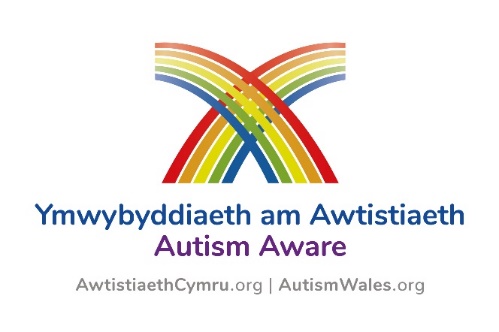 Application for Autism Aware Organisation StatusComplete this form and email to AutismWales@WLGA.gov.uk to receive your personalised organisation certificate.*Please contact the National Autism Team to discuss if your organisation is particularly large / complex as there is potential for a graduated approach this scheme a department at a time.  We look forward to hearing from you.Organisation / Service titleOrganisation / Service titleAreas covered  (this information will be used to place organisations in the Directory of “Autism Aware organisations” – please tick more than one if applicable)Areas covered  (this information will be used to place organisations in the Directory of “Autism Aware organisations” – please tick more than one if applicable)Areas covered  (this information will be used to place organisations in the Directory of “Autism Aware organisations” – please tick more than one if applicable)Areas covered  (this information will be used to place organisations in the Directory of “Autism Aware organisations” – please tick more than one if applicable)Areas covered  (this information will be used to place organisations in the Directory of “Autism Aware organisations” – please tick more than one if applicable)Areas covered  (this information will be used to place organisations in the Directory of “Autism Aware organisations” – please tick more than one if applicable)Areas covered  (this information will be used to place organisations in the Directory of “Autism Aware organisations” – please tick more than one if applicable)Areas covered  (this information will be used to place organisations in the Directory of “Autism Aware organisations” – please tick more than one if applicable)Areas covered  (this information will be used to place organisations in the Directory of “Autism Aware organisations” – please tick more than one if applicable)Local Authority AreaLocal Authority AreaLocal Authority AreaLocal Authority AreaLocal Authority AreaLocal Authority AreaLocal Authority AreaLocal Authority AreaLocal Authority AreaAll WalesDenbighshireDenbighshireDenbighshireDenbighshirePembrokeshireBlaenau GwentFlintshireFlintshireFlintshireFlintshirePowysBridgendGwyneddGwyneddGwyneddGwyneddRhondda Cynon TafCaerphillyIsle of AngleseyIsle of AngleseyIsle of AngleseyIsle of AngleseySwanseaCarmarthenshireMerthyrMerthyrMerthyrMerthyrTorfaenCardiffMonmouthshireMonmouthshireMonmouthshireMonmouthshireVale of GlamorganCeredigionNeath & Port TalbotNeath & Port TalbotNeath & Port TalbotNeath & Port TalbotWrexhamConwyHealth Board AreaHealth Board AreaHealth Board AreaHealth Board AreaHealth Board AreaHealth Board AreaHealth Board AreaHealth Board AreaHealth Board AreaAneurin Bevan Health BoardBetsi Cadwaladr University Health BoardBetsi Cadwaladr University Health BoardBetsi Cadwaladr University Health BoardBetsi Cadwaladr University Health BoardCardiff & Vale University Health BoardCwm Taf Morgannwg Health Board Hywel Dda Health BoardHywel Dda Health BoardHywel Dda Health BoardHywel Dda Health BoardSwansea Bay University Health BoardPowys Teaching Health BoardCertificated on-line scheme(s) completedCertificated on-line scheme(s) completedCertificated on-line scheme(s) completedCertificated on-line scheme(s) completedCertificated on-line scheme(s) completedCertificated on-line scheme(s) completedCertificated on-line scheme(s) completedCertificated on-line scheme(s) completedCertificated on-line scheme(s) completedAutism AwareAutism AwareAutism AwareLeisure SchemeLeisure SchemeLeisure SchemeLeisure SchemeHealth & Social Care (Adults)Health & Social Care (Adults)Health & Social Care (Adults)Employment SchemeEmployment SchemeEmployment SchemeEmployment SchemeHealth & Social Care (Childrens)Health & Social Care (Childrens)Health & Social Care (Childrens)Human Resource SchemeHuman Resource SchemeHuman Resource SchemeHuman Resource SchemeHousing schemeHousing schemeHousing schemeDetails of organisation (optional – but will be used in the ‘Autism Aware organisations’ section to promote the organisation if desired)Details of organisation (optional – but will be used in the ‘Autism Aware organisations’ section to promote the organisation if desired)Details of organisation (optional – but will be used in the ‘Autism Aware organisations’ section to promote the organisation if desired)Details of organisation (optional – but will be used in the ‘Autism Aware organisations’ section to promote the organisation if desired)Details of organisation (optional – but will be used in the ‘Autism Aware organisations’ section to promote the organisation if desired)Number of people in organisation with direct contact with individuals*(please note it is expected that 100% of staff successfully complete the scheme if there are less than 25 team members, 80% if more than 25 team members)Number of people in organisation with direct contact with individuals*(please note it is expected that 100% of staff successfully complete the scheme if there are less than 25 team members, 80% if more than 25 team members)Number of people in organisation with direct contact with individuals*(please note it is expected that 100% of staff successfully complete the scheme if there are less than 25 team members, 80% if more than 25 team members)Number of people in organisation with direct contact with individuals*(please note it is expected that 100% of staff successfully complete the scheme if there are less than 25 team members, 80% if more than 25 team members)Number of people in organisation with direct contact with individuals*(please note it is expected that 100% of staff successfully complete the scheme if there are less than 25 team members, 80% if more than 25 team members)Number of people in organisation who have successfully completed the Autism Aware certification schemeNumber of people in organisation who have successfully completed the Autism Aware certification schemeNumber of people in organisation who have successfully completed the Autism Aware certification schemeNumber of people in organisation who have successfully completed the Autism Aware certification schemeNumber of people in organisation who have successfully completed the Autism Aware certification schemeName of organisation as recorded in the Autism Aware scheme (i.e. all staff members should enter same details in the company / service section of the Autism Aware certification form)Name of organisation as recorded in the Autism Aware scheme (i.e. all staff members should enter same details in the company / service section of the Autism Aware certification form)Name of organisation as recorded in the Autism Aware scheme (i.e. all staff members should enter same details in the company / service section of the Autism Aware certification form)Name of organisation as recorded in the Autism Aware scheme (i.e. all staff members should enter same details in the company / service section of the Autism Aware certification form)Name of organisation as recorded in the Autism Aware scheme (i.e. all staff members should enter same details in the company / service section of the Autism Aware certification form)Contact Details(please include at least one name and an associated e-mail address)Contact Details(please include at least one name and an associated e-mail address)Contact Details(please include at least one name and an associated e-mail address)Contact Details(please include at least one name and an associated e-mail address)Contact Details(please include at least one name and an associated e-mail address)Additional info / feedbackAdditional info / feedbackAdditional info / feedbackAdditional info / feedbackAdditional info / feedback